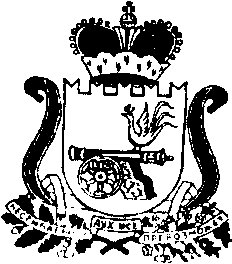 АДМИНИСТРАЦИЯ МУНИЦИПАЛЬНОГО ОБРАЗОВАНИЯ«КАРДЫМОВСКИЙ РАЙОН» СМОЛЕНСКОЙ ОБЛАСТИПОСТАНОВЛЕНИЕот 24.12.2019   № 00848О внесении изменений в муниципальную программу «Комплексное развитие систем коммунальной инфраструктуры и благоустройство Кардымовского городского поселения Кардымовского района Смоленской области»Администрация муниципального образования «Кардымовский район» Смоленской области постановляет:1. Внести в муниципальную программу «Комплексное развитие систем коммунальной инфраструктуры и благоустройство Кардымовского городского поселения Кардымовского района Смоленской области», утвержденную постановлением Администрации муниципального образования «Кардымовский район» Смоленской области от 29.01.2018 № 00048 (в редакции от 14.02.2018 № 00095, от 16.03.2018 № 00172, 03.05.2018 № 00307, от 15.05.2018 № 00330, от 07.06.2018 № 00418, от 23.08.2018 № 00624, от 04.10.2018 № 00737, от 13.11.2018 № 00830, от 29.11.2018 № 00881, от 26.12.2018 № 00979, от 05.02.2019 № 00054, от 10.04.2019 № 00219, от 21.05.2019 № 00330, от 03.06.2019 № 00369, от 26.08.2019 № 00534, от 13.12.2019 № 00816) следующие изменения:- В Подпрограмме «Благоустройство» в разделе 3 «Перечень подпрограммных мероприятий» задачу 3 «Организация работ по уборке территории и вывозу мусора», изложить в новой редакции, согласно Приложению к настоящему постановлению.2. Контроль исполнения настоящего постановления возложить на заместителя Главы муниципального образования «Кардымовский район» Смоленской области Д.С. Дацко.3. Настоящее постановление вступает в силу со дня его подписания.Приложение № 1к постановлению Администрации муниципального образования «Кардымовский район» Смоленской области«___» _______ 2019 № _____Раздел 3. Перечень подпрограммных мероприятийтабл. 4Глава муниципального образования  «Кардымовский район» Смоленской областиП.П. НикитенковЗадача 3.  Организация работ по уборке территории и вывозу мусора	Задача 3.  Организация работ по уборке территории и вывозу мусора	Задача 3.  Организация работ по уборке территории и вывозу мусора	Задача 3.  Организация работ по уборке территории и вывозу мусора	Задача 3.  Организация работ по уборке территории и вывозу мусора	Задача 3.  Организация работ по уборке территории и вывозу мусора	Задача 3.  Организация работ по уборке территории и вывозу мусора	Задача 3.  Организация работ по уборке территории и вывозу мусора	Задача 3.  Организация работ по уборке территории и вывозу мусора	Задача 3.  Организация работ по уборке территории и вывозу мусора	Задача 3.  Организация работ по уборке территории и вывозу мусора	Задача 3.  Организация работ по уборке территории и вывозу мусора	3.1Удаление аварийных и сухостойных деревьев, обрезка веток, кронирование.2017-2022Администрация муниципального образования «Кардымовский район» Смоленской области2 311 700,00228 500,00199 900,0533 300,0350 000,0500 000,00500 000,00бюджет городского поселения3.2Содержание, уборка, полив улиц, вывоз ТБО и крупногабаритного мусора (несанкционированные свалки), чистка мусорных площадок от снега, грязи, мусора, посыпка их песком, прочистка и устройство сточных канав, сливных трубочекАдминистрация муниципального образования «Кардымовский район» Смоленской области10 823 500,001 162 000,001 768 500,001 893 000,002 000 000,002 000 000,002 000 000,00бюджет городского поселения, побелка бордюрного камня, деревьев, изготовление и установка мусорных ограждений, покос, содержание газонов2017-2022Администрация муниципального образования «Кардымовский район» Смоленской областиИтого:Итого: в том числе:по источникам финансированияИтого:Итого: в том числе:по источникам финансированияИтого:Итого: в том числе:по источникам финансированияИтого:Итого: в том числе:по источникам финансирования13 135 200,001 390 500,001 968 400,002 426 300,002 350 000,002 500 000,002 500 000,00- бюджет городского поселения- бюджет городского поселения- бюджет городского поселения- бюджет городского поселения13 135 200,001 390 500,001 968 400,002 426 300,002 350 000,002 500 000,002 500 000,00- областной бюджет- областной бюджет- областной бюджет- областной бюджет-------- федеральный бюджет- федеральный бюджет- федеральный бюджет- федеральный бюджет-------